Providence Business News , February 12th, 2016:  Winter Sparkle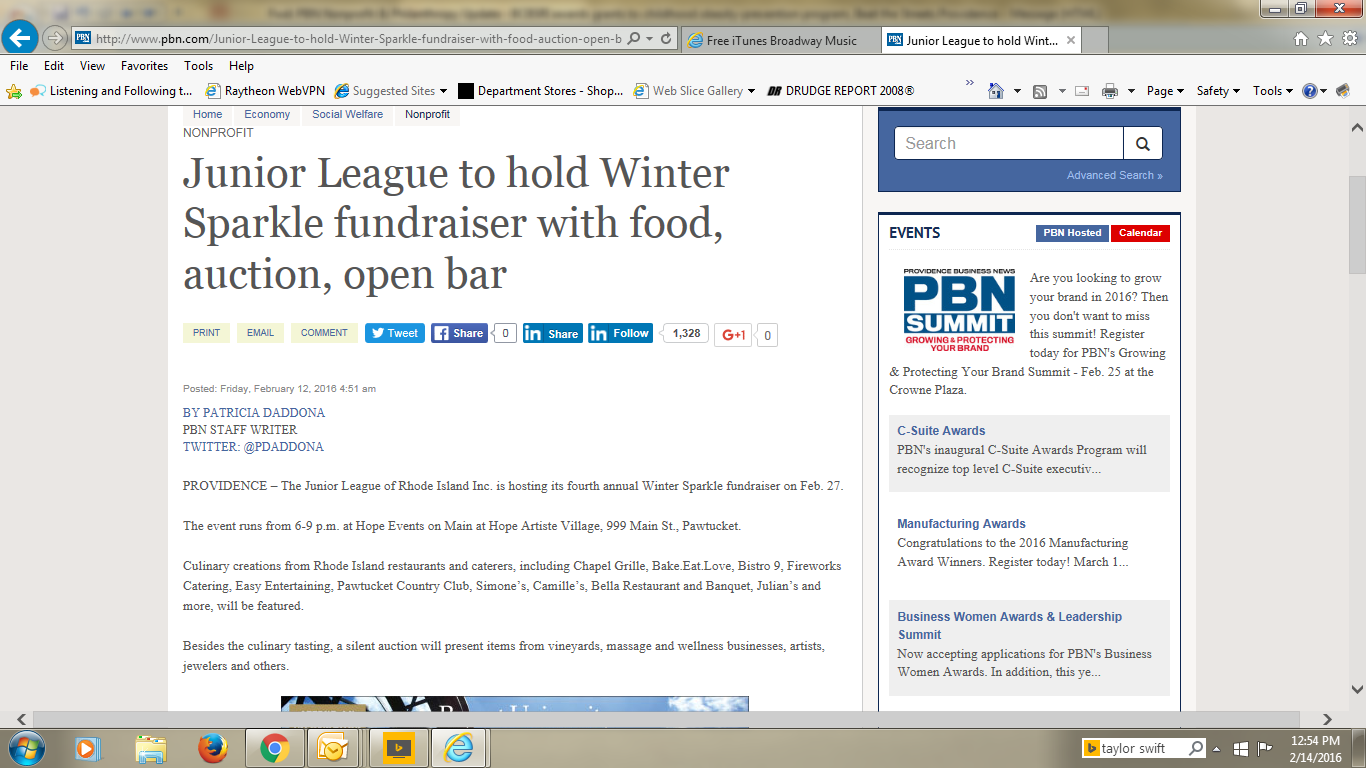 